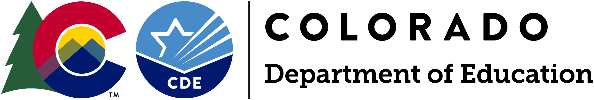 Division of Capital ConstructionDistrict Statutory Limit Waiver for BEST GrantA partial / full (circle one) district match reduction is requested due to:22-43.7-109(10) (a) C.R.S.   A school district shall not be required to provide any amount of matching moneys in excess of the difference between the school district's limit of bonded indebtedness, as calculated pursuant to section 22-42-104, and the total amount of outstanding bonded indebtedness already incurred by the school district.Applicant required minimum match for this project based on CDE’s minimum listed percent (Line items A * C from grant application cost summary)	$_____School District’s certified FY2023/24 Assessed Value	$_____District limit on bonded indebtedness as calculated in section 22-42-104 C.R.S. (Line B x 20%):	$_____Current outstanding bonded indebtedness:	$_____Total available bonded indebtedness (Line C-D).						            $_____Proposed match/new bonded indebtedness if the grant is awarded (Statutory Limit): (This should equal line E, unless additional matching funds are voluntarily offered)	$_____School District:Project:Date:Signed by Superintendent:	Printed Name:Signed by School Board Officer:Printed Name:Title: